Welkom (terug) in onze praktijk Fysiotherapie Merelstraat!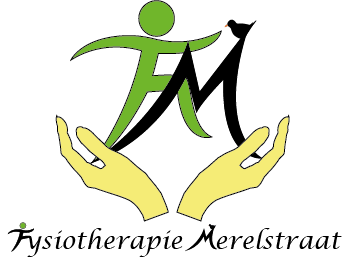 Dit zijn onze maatregelen nemen om u en onze praktijk zo goed mogelijk te beschermen tegen corona:Als u in de 24 uur voorafgaand aan uw geplande bezoek aan de praktijk symptomen hebt (gehad) die mogelijk kunnen wijzen op een corona-besmetting, zult u moeten thuisblijven; u kunt dan kiezen voor een videoconsult (kost hetzelfde als een onderzoek en/of behandeling in de praktijk) of het uitstellen van de afspraak; in dat laatste geval zullen wij de afgezegde afspraak niet in rekening brengen. Symptomen zijn: koorts/verhoging vanaf 38.0, ziek gevoel, kortademigheid, hoesten, andere verkoudheidsverschijnselen (of als u al andere longklachten of hooikoorts hebt: meer of anders dan anders)Na een doorgemaakte corona-besmetting kunt u pas naar de praktijk komen als u 14 dagen geheel symptoomvrij bent en dan ook graag met een ongebruikt mond-neuskapje op (als u die niet hebt kunt u er één bij ons aanschaffen)Kom alleen, tenzij het echt niet anders kan (u kunt natuurlijk wel voor de deur afgezet worden, maar uw chauffeur zal buiten moeten wachten)Het is vanaf nu verplicht om uw eigen doeken te gebruiken, (samen) groot genoeg om de behandeltafel geheel te bedekken (bijv. een 1-persoons hoeslaken, grote plaid, hamamdoek of tafellaken) én nog een handdoek om om het hoofdgat heen te leggen; was deze voordat u ze weer meeneemt naar de praktijkWas voor vertrek van huis uw handen minimaal 20 seconden en ontsmet bij binnenkomst uw handen met de gel die op tafel staatWij plannen de afspraken zo dat we  tussendoor voldoende tijd hebben om de behandelkamer schoon te makenDe deur zit op slot; we vragen u om pas aan te bellen maximaal 2 minuten voor uw afspraak en de praktijk direct na de behandeling te verlatenHelaas kunnen wij niet meer zo gastvrij zijn om u koffie/thee en tijdschriften aan te bieden. U mag wel een folder pakken, maar zet die dan niet terug maar neem hem mee naar huis.Maak in de praktijk zo min mogelijk gebruik van het toilet en probeer verder alleen aan te raken wat nodig is voor uw behandelingHoud u uiteraard ook aan de algemene richtlijnen van het RIVM over hoesten/niezen in uw elleboog, neus snuiten in een papieren zakdoekje dat u daarna in een gesloten afvalbak gooit, waarna u weer uw handen moet wassen, geen handen schudden en contact tussen uw handen en gezicht vermijdenTijdens de behandeling zullen we dichterbij komen en u aanraken wanneer dat nodig is, maar zolang het niet nodig is op afstand blijvenWij dragen voor uw veiligheid een mondkapje, maar geen handschoenen omdat we dan niet goed kunnen voelen en/of masseren; uiteraard wassen we na elke behandeling grondig onze handen